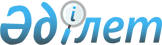 Об оказании материальной помощи Республике Саха (Якутия)Постановление Правительства Республики Казахстан от 4 июля 2001 года N 914

      В целях оказания материальной помощи Республике Саха (Якутия), пострадавшей в результате стихийного бедствия, вызванного сильным наводнением, происшедшего в мае 2001 года, Правительство Республики Казахстан постановляет: 

      1. Выделить Агентству Республики Казахстан по чрезвычайным ситуациям для последующей передачи Правительству Республики Саха (Якутия) из резерва Правительства Республики Казахстан, предусмотренного в республиканском бюджете на 2001 год на ликвидацию чрезвычайных ситуаций природного и техногенного характера и иные непредвиденные расходы, денежные средства в сумме, эквивалентной 50 000(пятьдесят тысяч) долларов США для оказания материальной помощи Республике Саха (Якутия). 

      2. Агентству Республики Казахстан по чрезвычайным ситуациям: 

      1) конвертировать указанные средства и в установленном порядке перечислить их на специальный счет Министерства финансов Республики Саха (Якутия); 

      2) оказать Республике Саха(Якутия) методическую и консультативную помощь по осуществлению комплекса мероприятий по предупреждению катастрофических наводнений в бассейне реки Лена и уменьшению возможного ущерба от них. 

      3. Министерству иностранных дел Республики Казахстан информировать по дипломатическим каналам Правительство Республики Саха (Якутия) об оказании Правительством Республики Казахстан материальной помощи.     4. Настоящее постановление вступает в силу со дня подписания.     Премьер-Министр     Республики Казахстан       (Специалисты: Мартина Н.А.,                   Абрамова Т.М.)
					© 2012. РГП на ПХВ «Институт законодательства и правовой информации Республики Казахстан» Министерства юстиции Республики Казахстан
				